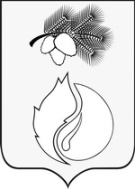 АДМИНИСТРАЦИЯ ГОРОДА КЕДРОВОГОРАСПОРЯЖЕНИЕ11.05.2018                                                                                                                                               № 151Томская областьг. КедровыйВ связи с произошедшими кадровыми изменениями 1.	Утвердить состав комиссии по соблюдению требований к служебному поведению муниципальных служащих органов местного самоуправления муниципального образования «Город Кедровый» и урегулированию конфликта интересов согласно приложению.2.	Считать утратившим силу распоряжение администрации города Кедрового от 04.07.2016 № 250 «Об утверждении состава комиссии по соблюдению требований к служебному поведению муниципальных служащих органов местного самоуправления муниципального образования «Город Кедровый» и урегулированию конфликта интересов».3.	Контроль за исполнением данного распоряжения возложить на заместителя мэра по социальной политике и управлению делами.Мэр                                                                                                                                        Н.А. СоловьеваПриложениеУтвержденораспоряжением администрациигорода Кедровогоот 11.05.2018 № 151Состав комиссиипо соблюдению требований к служебному поведению муниципальных служащих органов местного самоуправления муниципального образования «Город Кедровый» и урегулированию конфликта интересовОб утверждении состава комиссии по соблюдению требований к служебному поведению муниципальных служащих органов местного самоуправления муниципального образования «Город Кедровый» и урегулированию конфликта интересовПредседатель комиссии:Председатель комиссии:Председатель комиссии:1Алексеева Ирина НиколаевнаЗаместитель мэра по социальной политике и управлению деламиЗаместитель председателя комиссии:Заместитель председателя комиссии:Заместитель председателя комиссии:2Ковалева Ольга ИннокентьевнаРуководитель отдела по труду и социальной политике Секретарь комиссии:Секретарь комиссии:Секретарь комиссии:3Харенкова Татьяна АлександровнаВедущий специалист – юрист администрации города Кедрового  Члены комиссии:Члены комиссии:Члены комиссии:4Ковалёв Сергей НиколаевичДепутат Думы города Кедрового (по согласованию)5Синицына Надежда Валерьевна Депутат Думы города Кедрового (по согласованию)6Овчинникова Наталья Николаевна Ведущий специалист административной комиссии муниципального образования «Город Кедровый»7Якунина Ирина ВикторовнаРуководитель отдела ГО, ЧС и обеспечения